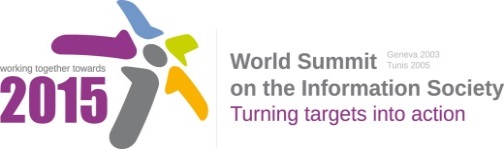 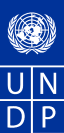 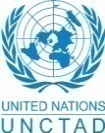 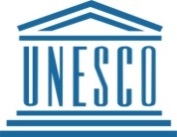 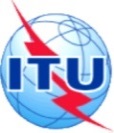 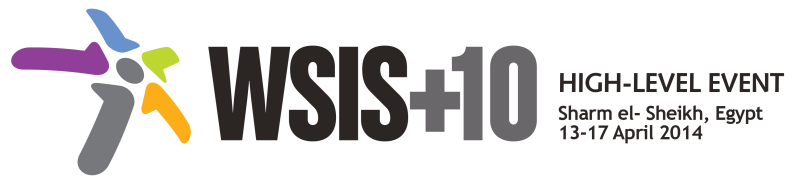 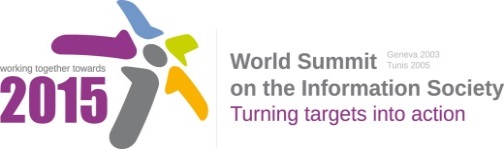 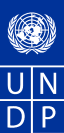 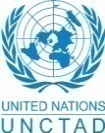 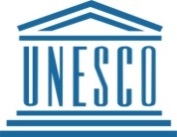 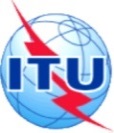 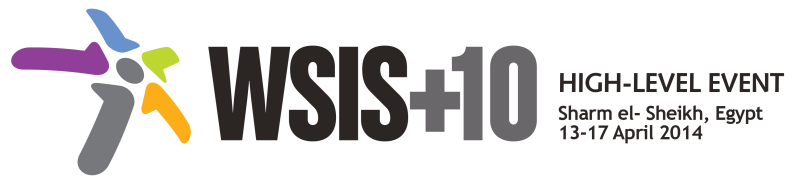 Document Number : WSIS+10/3/96Submission by: ICANN, Civil SocietyPlease note that this is a submission for the Third Physical meeting of the WSIS +10 MPP to be held on the 17th and 18th of February.Draft WSIS+10 Vision for WSIS Beyond 2015С5. Building confidence and security in the use of ICTs1.	VisionConfidence and security are among the main pillars theinformation society.  We should all collectively strive not only to make safer for everyone, especially the vulnerable, but also endeavor to build an information society that everyone can have equitable access to, have trust in and feel confident about by  universalfreedom of expression and privacy.  2.	PillarsEncourage greater cooperation at the international level among all stakeholders in security in the use of .evelopframeworks for cooperation, focused on norms and principles that against cybercrime the protection of human right of freedom of expression, as well as the right ofaccess to communication.Support greater development of standards for ; encourage adoption and adherence.  Assist developing and least devloped countries to participate in global standards development bodies and processes.Encourage and strengthen support for the establishment of national and regional Computer Incident Response Teams and regional and international coordination among them, for real-time handling and response, especially  national critical infrastructures .Continue to encourage the building of a “culture of cybersecurity” at the national, regional and international levels through awareness raising and training, especially for the general public - providing assistance to developing and least developed countries in this regard.Promote, through international frameworks if needed, respect for privacy, data and consumer protection, for applications and services hosted on cloud-based platforms.Ensure special emphasis for protection of the vulnerable, especially children, online  In this regard, governments and other stakeholders work together to help enjoy the benefits of in a environment.l) Sm) 3.	TargetsOverall readiness in all countries should be improved by 40% by 2020 – with specific focus on developing countries, including least developed countries, small island developing states, landlocked developing countries and countries with economies in transition.